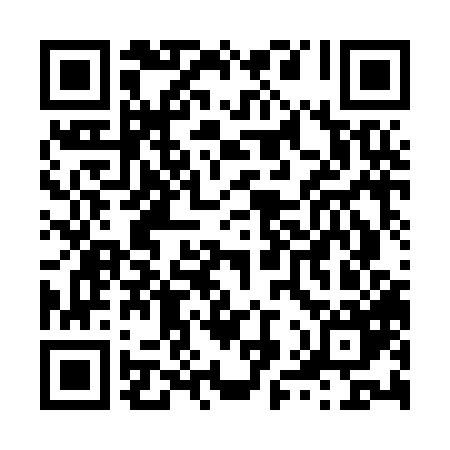 Prayer times for Alt Wendischthun, GermanyWed 1 May 2024 - Fri 31 May 2024High Latitude Method: Angle Based RulePrayer Calculation Method: Muslim World LeagueAsar Calculation Method: ShafiPrayer times provided by https://www.salahtimes.comDateDayFajrSunriseDhuhrAsrMaghribIsha1Wed3:025:421:145:198:4711:192Thu3:015:401:145:198:4911:193Fri3:005:381:145:208:5011:204Sat2:595:361:145:218:5211:215Sun2:585:341:145:228:5411:216Mon2:575:331:145:228:5611:227Tue2:575:311:145:238:5711:238Wed2:565:291:135:248:5911:239Thu2:555:271:135:249:0111:2410Fri2:545:251:135:259:0211:2511Sat2:545:231:135:269:0411:2612Sun2:535:221:135:269:0611:2613Mon2:525:201:135:279:0711:2714Tue2:525:181:135:289:0911:2815Wed2:515:171:135:289:1111:2816Thu2:505:151:135:299:1211:2917Fri2:505:141:135:309:1411:3018Sat2:495:121:135:309:1611:3119Sun2:495:111:145:319:1711:3120Mon2:485:091:145:329:1911:3221Tue2:485:081:145:329:2011:3322Wed2:475:071:145:339:2211:3323Thu2:475:051:145:339:2311:3424Fri2:465:041:145:349:2411:3525Sat2:465:031:145:359:2611:3526Sun2:455:021:145:359:2711:3627Mon2:455:001:145:369:2911:3728Tue2:454:591:145:369:3011:3729Wed2:444:581:145:379:3111:3830Thu2:444:571:155:379:3211:3831Fri2:444:561:155:389:3411:39